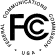 PUBLIC NOTICEPUBLIC NOTICEFederal Communications Commission
News media information 202 / 418-0500
Fax-On-Demand 202 / 418-2830
Internet: http://www.fcc.gov
ftp.fcc.govDA 17-1025
Released: November 2, 2017
DA 17-1025
Released: November 2, 2017
FCC ANNOUNCES TECHNOLOGICAL ADVISORY COUNCIL MEETING ON December 6, 2017FCC ANNOUNCES TECHNOLOGICAL ADVISORY COUNCIL MEETING ON December 6, 2017The FCC’s Technological Advisory Council, comprised of a diverse group of leading technology experts, provides technical expertise to the Commission to identify important areas of innovation and develop informed technology policies supporting the ’ competitiveness in the global economy.  The TAC is helping the Commission to continue the momentum spurred by the National Broadband Plan to maximize the use of broadband to advance national interests and create jobs.  The planned meeting on Wednesday, December 6th, will discuss progress on work initiatives discussed at the previous meeting.The next meeting of the TAC will be held on Wednesday, December 6, 2017, from 10:00 a.m. to 4:00 p.m. in the Commission Meeting Room, 445 12th Street, S.W., Washington, D.C.  The public is invited to attend.  Dennis Roberson, Vice Provost and Research Professor, Illinois Institute of Technology, serves as Chairman of the Council.  , Chief of the Electromagnetic Compatibility Division, serves as the Designated Federal Officer.  , Chief of the Office of Engineering and Technology is the Alternate Designated Federal Officer.For further information, contact  at 202-418-0807 voice,walter.johnston@fcc.gov.  Email or visit the FCC website at http://www.fcc.gov/oet/tac/.-FCC-The FCC’s Technological Advisory Council, comprised of a diverse group of leading technology experts, provides technical expertise to the Commission to identify important areas of innovation and develop informed technology policies supporting the ’ competitiveness in the global economy.  The TAC is helping the Commission to continue the momentum spurred by the National Broadband Plan to maximize the use of broadband to advance national interests and create jobs.  The planned meeting on Wednesday, December 6th, will discuss progress on work initiatives discussed at the previous meeting.The next meeting of the TAC will be held on Wednesday, December 6, 2017, from 10:00 a.m. to 4:00 p.m. in the Commission Meeting Room, 445 12th Street, S.W., Washington, D.C.  The public is invited to attend.  Dennis Roberson, Vice Provost and Research Professor, Illinois Institute of Technology, serves as Chairman of the Council.  , Chief of the Electromagnetic Compatibility Division, serves as the Designated Federal Officer.  , Chief of the Office of Engineering and Technology is the Alternate Designated Federal Officer.For further information, contact  at 202-418-0807 voice,walter.johnston@fcc.gov.  Email or visit the FCC website at http://www.fcc.gov/oet/tac/.-FCC-